Publicado en Oaxaca de Juárez el 29/02/2024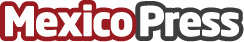 Gobierno de Oaxaca e Iberdrola México trazan hoja de ruta para iluminar edificios históricosOaxaca Brilla iluminará 10 edificios históricos en un periodo de 5 años, iniciando con la Catedral Metropolitana y el Templo de Santo Domingo. Los proyectores LED se colocarán afuera de los recintos para garantizar su preservación. Los reflectores utilizarán ópticas a medida para dar más precisión a la luz y reducir así la contaminación lumínicaDatos de contacto:Comunicación CorporativaIberdrola México55 8503 4600Nota de prensa publicada en: https://www.mexicopress.com.mx/gobierno-de-oaxaca-e-iberdrola-mexico-trazan Categorías: Nacional Eventos Oaxaca Sostenibilidad Innovación Tecnológica Sector Energético http://www.mexicopress.com.mx